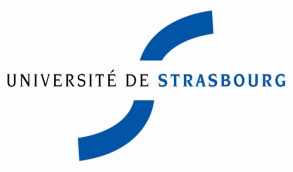 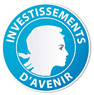 PROGRAMME IDEX Ecoles doctorales - ECOLES D’ETE IDEX 2015L’IdEx lance son programme IdEx Ecoles doctorales - Ecoles d’Eté 2015 destiné aux écoles doctorales de l’Université de Strasbourg.Les écoles d’été éligibles à ce programmeLes écoles d’été qui remplissent les caractéristiques suivantes sont susceptibles d’être financées par l’IdEx :Promotion de l’attractivité de la recherche de l’Université de Strasbourg en mettant l’accent sur l’enseignement par et pour la recherche et les innovations pédagogiquesEcole d’été organisée ou soutenue par une école doctorale de l’Université de Strasbourg Ecole d’été d’envergure internationale (accueil d’intervenants et de doctorants étrangers)Ecole d’été se déroulant en Alsace (ou dans le Rhin supérieur pour les écoles d’été EUCOR).Elles doivent respecter les modalités suivantes :Ouverture internationale : la proportion minimale de jeunes chercheurs étrangers devra être supérieure à un tiers de l’effectif jeunes chercheurs accueilli.Durée minimale : 3 jours ; correspondant à plus de 18 heures d’enseignementEffectif : minimum 20 jeunes chercheurs (doctorants)Reconnaissance académique (validation d’heures de formation doctorale) pour le jeune chercheur.La Commission Recherche et le Comité de pilotage IdEx seront en outre attentifs à la présence des éléments suivants :Présentation d’un argumentaire pédagogique et scientifiquePrésentation d’un budget prévisionnel équilibré, indiquant l’utilisation qui sera faite de la subvention IdExPrésence d’un cofinancement: avec l’école doctorale/ l’unité de recherche ou/et un autre financeurClassement transmis par le directeur de l’école doctorale si plusieurs demandes émanent de la même école doctoraleEcole d’été ouverte gratuitement aux jeunes chercheurs de l’Université de Strasbourg.Information importanteCas particuliers des Ecoles d’été franco-allemandes – partenariat UFA-IdEx Unistra :Si vous souhaitez répondre à l'appel d'offres Ecoles d'été IdEx 2015 pour obtenir un cofinancement IdEx pour votre école d’été franco-allemande, vous devez soumettre votre dossier à l’UFA. Pensez à faire figurer l’IdEx comme co-financeur.Voir lien UFA-DFG – nouveauté : 2 campagnes d’évaluation par an : http://www.dfh-ufa.org/fr/recherche/seminaires-scientifiques-de-lufa-summerschools/Vous n’aurez pas à remplir le formulaire IdEx téléchargeable en ligne. Il vous suffira de nous faire parvenir le dossier transmis à l’UFA aux dates indiquées ci-dessous.Votre projet sera évalué par les seuls experts-évaluateurs de l’UFA.Si votre projet d’école d’été est retenu par l’UFA pour cofinancement, il le sera automatiquement pour un cofinancement IdEx. La hauteur de celui-ci sera déterminée par les instances décisionnaires de l’Université de Strasbourg.Dossier pédagogique et scientifique Les demandes de financement concernent les écoles d’été qui se tiendront entre le 1er janvier 2015 et le 31 décembre 2015. Toutes les informations ainsi que le dossier de candidature à télécharger sont disponibles sur le site de l’université (http://www.unistra.fr) dans la rubrique « Recherche > Financement sur projets ».Document(s) à téléchargerFiche d'information sur l'appel d'offres écoles d'été 2015 (Fichier docx - 40 K)Formulaire d'appel d'offres écoles d'été 2015 (Fichier doc - 265 K)FinancementLe cofinancement IdEx sera de maximum 75% du budget prévisionnel et se situera entre 6000 et 12 000€. La Région Alsace subventionnera 3 Ecoles d’été de l’Université de Strasbourg lauréates à l’appel IdEx 2015, dans le cadre de conventions partenariales. La sélection aura lieu au premier trimestre 2015 sur la base des documents soumis à l’appel IdEx et des rapports d’évaluation. Par conséquent, les demandes de financement auprès de la Région Alsace sont désormais inutiles.DémarcheLes dossiers devront être déposés aux dates indiquées ci-dessous, sous deux formats :un exemplaire papier du dossier (formulaire et annexes) devra être envoyé à la Mission Investissements d’Avenir - Université de Strasbourg - 20a rue René Descartes - 67000 Strasbourgun exemplaire du même dossier devra être envoyé par courriel à : coralie.bajas-schaefer@unistra.frCalendrierDate limite de dépôt des dossiers (UFA et non UFA) : vendredi 24 octobre 2014
Évaluation : fin octobre au 28 novembre 2014
Validation de la pré-sélection par le Comité préparatoire à la Commission de la Recherche :   3 décembre 2014
Décision de la Commission de la Recherche : 10 décembre 2014Pour le 2nd appel UFA « Séminaires scientifiques/ Summerschools 2015 »Date limite de dépôt des dossiers : lundi 16 mars 2015
Validation de la pré-sélection par le Comité préparatoire à la Commission de la Recherche :  10 juin 2015
Décision de la Commission de la Recherche : 24 juin 2015ContactInformation importanteCoralie Bajas-Schaefer 
Chargée de programme - Formation
Tél : +33 (0)3 68 85 70 59
Fax : +33 (0)3 68 85 70 95
coralie.bajas-schaefer@unistra.frMission Investissements d'avenir 
20a rue René Descartes
F - 67000 Strasbourg